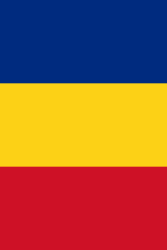 DECIZIEnr. _____________                                                           din______________ 2022Cu privire la aprobarea, într-o nouă redacție, aRegulamentului de organizare și funcționare aServiciului social „Casă de copii de tip familial”de pe lângă Direcția generală pentru protecția drepturilor copilului, a statului de personal și organigramei acestuia Având în vedere nota informativă prezentată de Direcția generală pentru protecția drepturilor copilului nr. ______din 27.09.2022, în scopul consolidării capacității și îmbunătățirii activității Serviciului social „Casă de copii de tip familial”, în conformitate cu Legea nr. 338/1994 „Privind drepturile copiilor”, Legea nr. 140/2013 „Privind protecția specială a copiilor aflați în situații de risc și a copiilor separați de părinți”, Legea nr. 123/2010 „Cu privire la serviciile sociale”, Legea nr. 60/2012 „Privind incluziunea socială a persoanelor cu dizabilități”, decizia Consiliului Municipal Chișinău (CMC) nr. 7/1 din 21 iunie 2022 „Cu privire la aprobarea Memorandumului de Înțelegere între Municipiul Chișinău și UNICEF Moldova în acordarea asistenței tehnice pentru realizarea drepturilor copiilor și adolescenților în municipiul Chișinău”, decizia CMC nr. 11/18 din 16.07.2020 „Cu privire la aprobarea Strategiei municipale pentru protecția drepturilor copilului 2020-2025”, decizia CMC nr. 13/7 din 16.12.2021 „Despre aprobarea Planului de acțiuni pentru anii 2022-2025 privind implementarea Strategiei municipale pentru protecția drepturilor copilului pe anii 2020-2025”, Hotărârea de Guvern nr. 1278/2018 „Pentru aprobarea Regulamentului cu privire la tipurile, cuantumurile și condițiile specifice de acordare a indemnizațiilor pentru creșterea și îngrijirea copiilor plasați în serviciile de tutelă/curatelă, asistență parentală profesionistă și casă de copii de tip familial, modificarea și abrogarea unor hotărâri ale Guvernului”, Hotărârea de Guvern nr. 51/ 2018 „Pentru aprobarea Regulamentului-cadru cu privire la organizarea și funcționarea Serviciului social „Casă de copii de tip familial” și a Standardelor minime de calitate”, art.6 alin. (2) pct.2 lit. b) și c), art.10 alin. (3) din Legea nr. 136/2016 „Privind statutul municipiului Chișinău”, art. 14 alin. (2) lit. p1) și y), art.19 alin. (3) din Legea nr. 436/2006 „Privind administrația publică locală”, Consiliul Municipal Chișinău DECIDE:Se aprobă dezvoltarea Serviciului social „Casă de copii de tip familial” pe lângă Direcția generală pentru protecția drepturilor copilului cu două case de copii de tip familial cu 5 unități noi de personal (1 manager al Serviciului, 2 asistenți sociali/asistente sociale și 2 părinți educatori) în temeiul prevederilor proiectului de asistență tehnică aprobat în cadrul Memorandumului de Înțelegere între Municipiul Chișinău și UNICEF Moldova.Se aprobă, într-o nouă redacție:Regulamentul cu privire la organizarea și funcționarea Serviciului de social „Casă de copii de tip familial” de pe lângă Direcția generală pentru protecția drepturilor copilului, conform anexei nr. 1;Statul de personal al Serviciului social „Casă de copii de tip familial”, conform anexei nr.2;Organigrama Serviciului social „Casă de copii de tip familial”, conform anexei nr. 3.Cheltuielile ce țin de întreținerea și funcționarea Serviciului social „Casă de copii de tip familial” vor fi efectuate anual, în limita mijloacelor financiare prevăzute în bugetul municipal Chișinău Direcției generale pentru protecția drepturilor copilului pentru întreținerea acestuia.Cheltuielile suplimentare legate de întreținerea în perioada 01.11.2022 – 31.08.2023 a unităților de personal noi instituite, a copiilor noi plasați în Serviciu și  asigurarea a 3 specialiști cu abonamente pentru călătoria în transportul public vor fi acoperite din contul proiectului de asistență tehnică, iar începând ci 01.09.2023 – din contul bugetului municipal Chișinău.Direcția generală pentru protecția drepturilor copilului, la elaborarea propunerii de buget pentru anul 2023 și în fiecare an următor, va asigura includerea cheltuielilor necesare pentru funcționarea Serviciului social „Casă de copii de tip familial”, inclusiv a celor ce rezultă din prezenta decizie.Se abrogă pct. 1 și pct. 2 din decizia Consiliului Municipal Chișinău nr. 9/32 din 16.01.2019 „Cu privire la crearea Serviciului social „Casă de copii de tip familial”, pe lângă Direcția municipală pentru protecția drepturilor copilului”, anexele nr. 1 și nr. 2 din acesta.Direcția relații publice și buget civil va aduce la cunoștința populației prin intermediul mass-media, prevederile prezentei decizii.Viceprimarul de ramură al municipiului Chișinău va asigura controlul executării prevederilor prezentei decizii.PREȘEDINTE DE ȘEDINȚĂSECRETAR INTERIMAR AL CONSILIULUI                                                                     Adrian TALMACI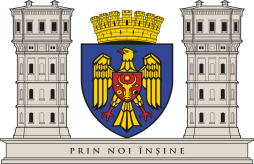 CONSILIUL MUNICIPAL CHIȘINĂU